В соответствии с Положением об администрации муниципального района «Улётовский район»  Забайкальского края, утверждённым решением Совета муниципального района «Улётовский район» Забайкальского края  от 21.04.2017 № 380, в  связи с возникшей необходимостью:1.Внести изменения в приложение 1 к распоряжению администрации муниципального района «Улётовский район» Забайкальского края «О сотрудниках, которым разрешены действия по внесению изменений в базовую конфигурацию информационных систем и системы защиты персональных данных администрации муниципального района «Улётовский район» Забайкальского края» от 05.07.2019 № 220/н, изложив его в новой редакции, согласно приложению к настоящему распоряжению.2. Настоящее распоряжение официально опубликовать путём размещения (обнародования) на официальном сайте муниципального района «Улётовский район» в информационно-телекоммуникационной сети «Интернет» в разделе «Документы» - «Правовые акты администрации» -   https://uletov.75.ru/.3. Контроль за исполнением настоящего распоряжения оставляю за собой.И.о. главы муниципального района «Улётовский район»                                                                   С.С.ПодойницынПеречень сотрудников, которым разрешены действия по внесению изменений в базовую конфигурацию информационных систем и системы защиты персональных данных администрации муниципального района «Улётовский район» Забайкальского края____________________________________».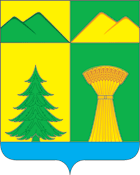 АДМИНИСТРАЦИЯ МУНИЦИПАЛЬНОГО РАЙОНА«УЛЁТОВСКИЙ РАЙОН»ЗАБАЙКАЛЬСКОГО КРАЯРАСПОРЯЖЕНИЕ АДМИНИСТРАЦИЯ МУНИЦИПАЛЬНОГО РАЙОНА«УЛЁТОВСКИЙ РАЙОН»ЗАБАЙКАЛЬСКОГО КРАЯРАСПОРЯЖЕНИЕ АДМИНИСТРАЦИЯ МУНИЦИПАЛЬНОГО РАЙОНА«УЛЁТОВСКИЙ РАЙОН»ЗАБАЙКАЛЬСКОГО КРАЯРАСПОРЯЖЕНИЕ АДМИНИСТРАЦИЯ МУНИЦИПАЛЬНОГО РАЙОНА«УЛЁТОВСКИЙ РАЙОН»ЗАБАЙКАЛЬСКОГО КРАЯРАСПОРЯЖЕНИЕ АДМИНИСТРАЦИЯ МУНИЦИПАЛЬНОГО РАЙОНА«УЛЁТОВСКИЙ РАЙОН»ЗАБАЙКАЛЬСКОГО КРАЯРАСПОРЯЖЕНИЕ «16» февраля 2021 года«16» февраля 2021 года                         № 43/н                         № 43/нс.УлётыО внесении изменений в приложение 1 к распоряжению администрации муниципального района «Улётовский район» Забайкальского края «О сотрудниках, которым разрешены действия по внесению изменений в базовую конфигурацию информационных систем и системы защиты персональных данных администрации муниципального района «Улётовский район» Забайкальского края» от 05.07.2019 года № 220/нО внесении изменений в приложение 1 к распоряжению администрации муниципального района «Улётовский район» Забайкальского края «О сотрудниках, которым разрешены действия по внесению изменений в базовую конфигурацию информационных систем и системы защиты персональных данных администрации муниципального района «Улётовский район» Забайкальского края» от 05.07.2019 года № 220/нО внесении изменений в приложение 1 к распоряжению администрации муниципального района «Улётовский район» Забайкальского края «О сотрудниках, которым разрешены действия по внесению изменений в базовую конфигурацию информационных систем и системы защиты персональных данных администрации муниципального района «Улётовский район» Забайкальского края» от 05.07.2019 года № 220/нО внесении изменений в приложение 1 к распоряжению администрации муниципального района «Улётовский район» Забайкальского края «О сотрудниках, которым разрешены действия по внесению изменений в базовую конфигурацию информационных систем и системы защиты персональных данных администрации муниципального района «Улётовский район» Забайкальского края» от 05.07.2019 года № 220/нО внесении изменений в приложение 1 к распоряжению администрации муниципального района «Улётовский район» Забайкальского края «О сотрудниках, которым разрешены действия по внесению изменений в базовую конфигурацию информационных систем и системы защиты персональных данных администрации муниципального района «Улётовский район» Забайкальского края» от 05.07.2019 года № 220/н№ п/пФИО сотрудникаДолжность№ п/пФИО сотрудникаДолжностьУправление делами администрации муниципального района «Улётовский район»Управление делами администрации муниципального района «Улётовский район»Управление делами администрации муниципального района «Улётовский район»1.Колесникова Вероника Вадимовнаначальник Управления делами администрации муниципального района «Улётовский район»;Отдел организационной работы Управления делами администрации муниципального района «Улётовский район»Отдел организационной работы Управления делами администрации муниципального района «Улётовский район»Отдел организационной работы Управления делами администрации муниципального района «Улётовский район»2.Михайлова Елена Сергеевнаначальник организационного отдела Управления делами администрации муниципального района «Улётовский район»;3.Сукнёва Надежда Александровнаглавный специалист отдела организационной работы Управления делами администрации муниципального района «Улётовский район»;4.Саранина Татьяна Николаевнаглавный специалист отдела организационной работы Управления делами администрации муниципального района «Улётовский район»;5.Воложанина Елена Александровнаконсультант отдела организационной работы Управления делами отдела организационной работы Управления делами администрации муниципального района «Улётовский район»;Отдел правового и кадрового обеспечения Управления делами администрации муниципального района «Улётовский район»Отдел правового и кадрового обеспечения Управления делами администрации муниципального района «Улётовский район»Отдел правового и кадрового обеспечения Управления делами администрации муниципального района «Улётовский район»6.Коновалова Татьяна Алексеевнаведущий специалист отдела правового и кадрового обеспечения Управления делами администрации муниципального района «Улётовский район»;Отдел образования и социальной политики администрации муниципального района «Улётовский район»Отдел образования и социальной политики администрации муниципального района «Улётовский район»Отдел образования и социальной политики администрации муниципального района «Улётовский район»7.Бадунова Светлана Владимировнаначальник отдела образования и социальной политики администрации муниципального района «Улётовский район»;8.Дружинина Юлия Вячеславовнаведущий специалист отдела образования и социальной политики администрации муниципального района «Улётовский район»;9.Болдырева Надежда Викторовнаведущий специалист отдела образования и социальной политики администрации муниципального района «Улётовский район»;Отдел имущественных, земельных отношений и экономики администрации муниципального района  «Улётовский район»Отдел имущественных, земельных отношений и экономики администрации муниципального района  «Улётовский район»Отдел имущественных, земельных отношений и экономики администрации муниципального района  «Улётовский район»10.Негодяева Светлана Николаевнаначальник отдела имущественных, земельных отношений и экономики администрации муниципального района «Улётовский район»;11.Якушевская Евгения Павловнаглавный специалист отдела имущественных, земельных отношений и экономики администрации муниципального района «Улётовский район»;Отдел развития сельского хозяйства администрации муниципального района «Улётовский район»Отдел развития сельского хозяйства администрации муниципального района «Улётовский район»Отдел развития сельского хозяйства администрации муниципального района «Улётовский район»12.Колесников Артур Дмитриевичведущий специалист отдела развития сельского хозяйства администрации муниципального района «Улётовский район»;Отдел архитектуры, жилищно-коммунального и дорожного хозяйства администрации муниципального района «Улётовский район»Отдел архитектуры, жилищно-коммунального и дорожного хозяйства администрации муниципального района «Улётовский район»Отдел архитектуры, жилищно-коммунального и дорожного хозяйства администрации муниципального района «Улётовский район»13.Горковенко Владимир Анатольевичначальник отдела архитектуры, жилищно-коммунального и дорожного хозяйства администрации муниципального района «Улётовский район»;14.Днепровская Лидия Ивановнаглавный специалист отдела архитектуры, жилищно-коммунального и дорожного хозяйства администрации муниципального района «Улётовский район»;Муниципальное казённое учреждение «Центр бухгалтерского и материально-технического обеспечения»Муниципальное казённое учреждение «Центр бухгалтерского и материально-технического обеспечения»Муниципальное казённое учреждение «Центр бухгалтерского и материально-технического обеспечения»15.Тарасова Татьяна Сергеевнаглавный бухгалтер муниципального казённого учреждения «Центр бухгалтерского и материально-технического обеспечения»;16.Прибытков Денис Петровичруководитель муниципального казённого учреждения «Центр бухгалтерского и материально-технического обеспечения»;17.Шелошенцев Александр Анатольевичведущий специалист муниципального казённого учреждения «Центр бухгалтерского и материально-технического обеспечения»;18.Алексеев Сергей Владимировичглавный специалист муниципального казённого учреждения «Центр  бухгалтерского и материально-технического обеспечения»;Комитет по финансам администрации муниципального района «Улётовский район»Комитет по финансам администрации муниципального района «Улётовский район»Комитет по финансам администрации муниципального района «Улётовский район»19.Шевелева Алена Викторовнаконсультант отдела анализа и исполнения бюджета Комитета по финансам администрации муниципального района «Улётовский район»;20.Панова Елена Геннадьевнаглавный специалист Комитета по финансам администрации муниципального района «Улётовский район».